MODELO 12INFORMAÇÃO N°: xxx/2017		PROCESSO Nº xxx/2017INTERESSADO: EE .......ASSUNTO: Arrolamento de Material Excedente e/ou Inservível, com base na Resolução SE 41/00Sr. (a) Dirigente,Atendido o contido no despacho de fls......, com juntada da Ata de recebimento do material doado à APM da EE...., bem como o recibo às fls......, retorna o presente conforme solicitado.Data/localNome e assinatura do Diretor da Unidade EscolarSecretaria de Estado da EducaçãoDiretoria de Ensino......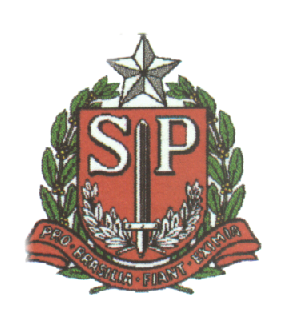 